      LOYOLA COLLEGE (AUTONOMOUS), CHENNAI – 600 034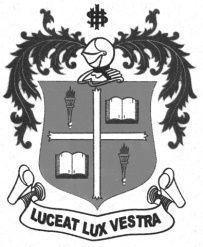     M.Sc. DEGREE EXAMINATION - CHEMISTRYFIRST SEMESTER – APRIL 2012CH 1806 - ORGANIC REACTION MECHANISM & STEREOCHEMISTRY               Date : 25-04-2012 	Dept. No. 	  Max. : 100 Marks    Time : 9:00 - 12:00                                              	PART-A         Answer all questions.	           (10  2 = 20 marks)01.	Explain the peroxide effect with a reaction mechanism.02.	What is meant by secondary isotope effect? Give an example.03.	Give the mechanism of Beckmann rearrangement.04.	Predict the products of the following reaction.05.	Explain the role of DDQ and Chloranil in oxidation reactions.06.	What happens when 4-t-butyl cyclohexanone undergoes reduction using LiAlH4? Explain.07.	What is axial haloketone rule?  What are its uses?08.	Identify the stereochemistry of the product obtained on the dehydro bromination of threo 1-bromo-1,2-diphenyl propane.09.	State and explain Cram’s rule with an example.10.	What is second order asymmetric transformation?  Give an examplePART-BAnswer any eight  questions.	             (8  5 = 40 marks)11.	State and explain the microscopic reversibility with an example.12.	How will you detect the formation of a non-isolable intermediate? Explain.13.	Explain the primary kinetic isotope effect with example.14.	Complete the following reaction with mechanism.15.	Give an example for a semi pinacol rearrangement with mechanism.16.	Give any two important applications of LAH and NBH with example.17.	Identify the product of the following reactions with mechanism.18.	Explain the acetolysis of 3-phenyl-2-pentyl tosylate.  Find the major product and justify your answer.	19.	Explain the following:
a) meso-2,3-dibromobutane reacts faster with iodide ion than dl isomer.
b) gauche conformation of ethylene glycol is more stabler than anti form.20.	Explain the conformation of cyclohexane with potential energy diagram.21.	Explain the following:  
a) Asymmetric destruction            
b) Biochemical asymmetric transformation22.	Discuss the conformational analysis of 1,3-disubstituted cyclohexane.PART-C                                         Answer any four  questions.	 (4  10 = 40 marks)23.	(a) Illustrate	 with suitable examples the following techniques in determining mechanism of the reaction:  	(i) Identification of products	(ii) Stereo chemical evidences        	    (5)	(b) Explain the importance of Von-Ritcher rearrangement in determining reaction mechanism. 								    (5)24.	Explain the mechanism of the following:	(a) Fisher-Indole synthesis		(b) Claisen rearrangement	(5+5)25.	(a) How does pent-3-ene-2-one undergoes addition-elimination reaction? Explain with mechanism.						    	    (4)(b) Identify the products of the following reaction 			    (6)	26.	a) Explain Mutarotation with two suitable examples.	b) Assign R/S configuration to the following:27.	a) Explain Octant rule with a suitable example.	b) Predict the Cotton effect by the sign of the most occupied octant in the following compounds:
	(i) trans-10-methyl-2-decalone
	(ii) 2-bromocyclohexan-4-one carboxylic acid	28.	a) a) How would you make racemic modifications?  Explain reversible formation racemisation and racemization by anion formation.	b) Explain all the steps involved in the stereochemical synthesis of reserpine.* * * * *